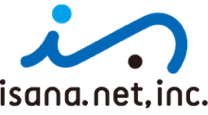 ↑どちらか希望の方を残してくださいフリガナ氏名現住所〒休暇中住所携帯TEL生年月日西暦　　　　年　　月　　日（　　歳）希望勤務地E-mail東京・鳥取年月学歴・職歴年月免許・資格の取得状況当社への志望動機（400字程度）自己PR （継続的に努力したことや困難な状況で責任を持って取り組んだことなど）